Learning Objective 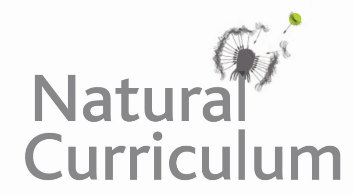 We are learning how to write sentences about jumping spiders, being consistent in our use of tense.Challenge 1  Read each sentence below and note the tense (indicated at the end). Complete each sentence by writing a suitable verb in the space provided. Apart from in polar regions, jumping spiders are ___________ in just about every part of the world. (present) As blood rushed into its jointed legs, the spider __________ into the air. (past)As the spider leapt into the air, it  _______________ a line of silk from its abdomen. (past)Jumping spiders can’t _________ enough venom to __________ a human. (present)The arachnologists____________ five new species of jumping spider in Australia, all of which ________ barely the size of a grain of rice. (past)Challenge 2Copy and complete each of the following sentences, making sure that there is good tense consistency. When the spider reached the tip of the leaf, …The sudden rush of blood into the spider’s jointed legs caused it to …Having fully assessed the situation , Portia …Despite her lunch being three times her size, …I will need to clean the camera lens before …Although my friend suffers from arachnophobia, …I am not enjoying the film location shooting today because …Challenge 3In the passage below, there are a number of tense inconsistencies. Rewrite it so that there is good tense consistency throughout. A jumping spider will often hunt high up in a bush or on a vertical wall. Before devouring its prey, it leapt onto its victim, paralysed it with venom, and is vomiting digestive juices all over it!To stop itself falling from a great height, the jumping spider behaved in a similar way to a mountain climber: climbers will attach one end of their rope to the mountain and the other end to the harness he or she wore. Similarly, before a jumping spider jumps, it will attach silk from its spinneret to the thing on which it stood. While it will move through the air, it can rapidly make more silk so that there is always a safety rope that will trail out behind it. Should it miss the object that it is destined for, the silk rope caught its fall, denting no more than its pride.